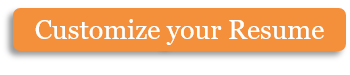 Fax Cover SheetMessageIMPORTANT NOTICE: The information contained in this communication and any attachments hereto is confidential, may be attorney-client privileged, and is intended only for the personal and confidential use of the addressee(s). If the reader of this message is not the intended recipient, or an agent thereof, you are hereby notified that any review, use, dissemination, distribution, or copying of this communication or any attachment hereto is strictly prohibited. If you have received this message in error, please notify us immediately by calling 1-123-456-7899 and delete the original message.Copyright information - Please read© This Free Fax Cover Template is the copyright of Hloom.com. You can download and modify this template for your own personal use to create a fax cover sheet for yourself, or for someone else. You can (and should!) remove this copyright notice before sending the fax.You may not distribute or resell this template, or its derivatives, and you may not make it available on other websites without our prior permission. All sharing of this template must be done using a link to http://www.hloom.com/fax-cover-sheets/. For any questions relating to the use of this template please email us - info@hloom.comTo:Phone:Fax:Pages:Company:Date:Subject:Comments: